On June 26, the Inauguration Ceremony of the Latin America Continental Coordinator was held.M. Esteban Cho, outgoing continental coordinator shared his words based on the words of Mark 10:45, confessing that it was the last four years of the most glorious life, where he renounced his self-centered life and learned the life of a servant of Jesus. He expressed his gratitude to the regional coordinators who worked together.M. Isaac Cho (La Plata, Argentina) presented his impressions on behalf of outgoing regional coordinators such as M. Bernabe Choi (IPN, Mexico), M. Joshua Bae (Puebla, Mexico) and M. Andrés Kim (Ecuador). He thanked, “in the process of working together with the continental coordinators such as Elías Park and Esteban Cho during the last 6 years with a unanimous heart, he was able to see the work of God that fulfilled the transfer of leadership to a local missionary, M. Juan Carlos Vivas and beginning of the history of discipleship.M. Moses Yoon, current director general of UBF, expressed his gratitude to M. Esteban Cho and the outgoing regional coordinators, who have worked tirelessly for the past 4 years, and congratulate M. Isaac Park (Iztacala, Mexico), the new Continental coordinator, and the regional coordinators, M. Juan Kim (Nicaragua), M. Noe Jeong (Brasil), M. David Hong (CU, Mexico), M. Josue Chun (Chile), M. Josue Miker ( Panama) and P. Abraham Eric Quiroz ( Bolivia) based on the words of 1 Corinthians 4:2, may they be good and faithful servants for the people of God in Latin America.Missionary Moses Yoon presented a plaque of appreciation to M. Stephen Joe, and Missionary Abraham Hwang and Missionary Timothy Lee presented a plaque of appreciation to four regional coordinators.
M. Isaac Park shared his life testimonies based on Deuteronomy 6:5 and 5 prayer topics for America Latina UBF.1. Strengthen a united community in Latin America with the love of Jesus Christ.2. Encourage the ministry of discipleship through biblical study and witness.3. Foster family discipleship through family worship ministry.4. Succession of spiritual leadership to local leaders.5. Sending missionaries to the 7 unexplored countries of Latin America and to other continents.
P. Ron Ward, who was elected as the new general director of UBF, gave the words of blessing based on the words of 1 Peter 5:2, praying that the new coordinators from Latin America share the life-giving Spirit of Jesus and become pastors who serve the flock of God with willingness and joy. P. Dervilla Ward did a Spanish simultaneous interpreter. This ceremony was presented by Pastor David Leal (Iztacala, Mexico).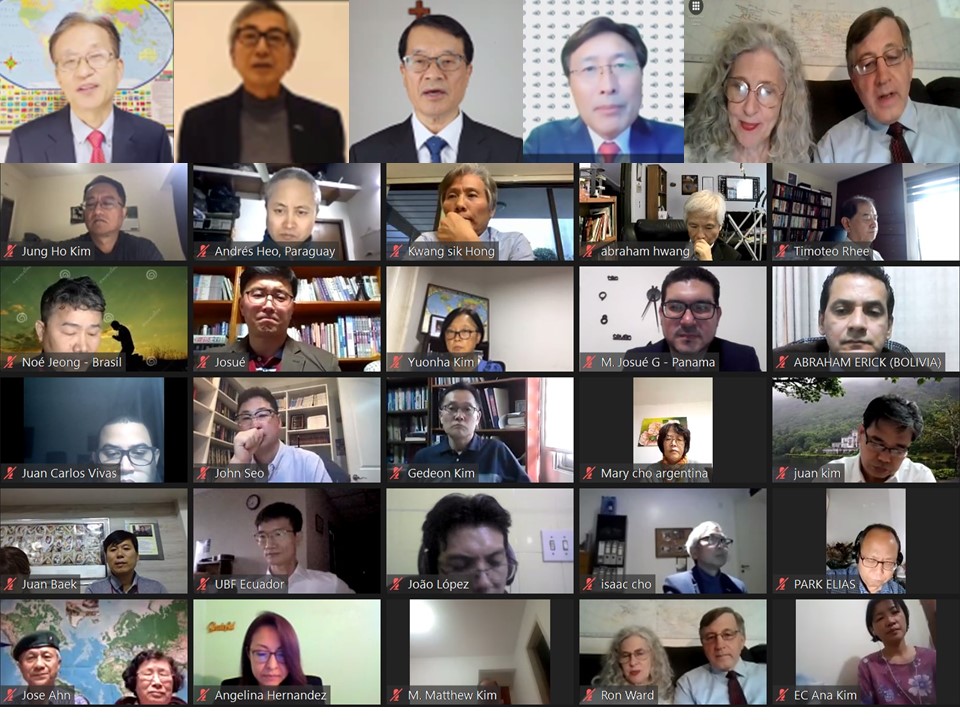 